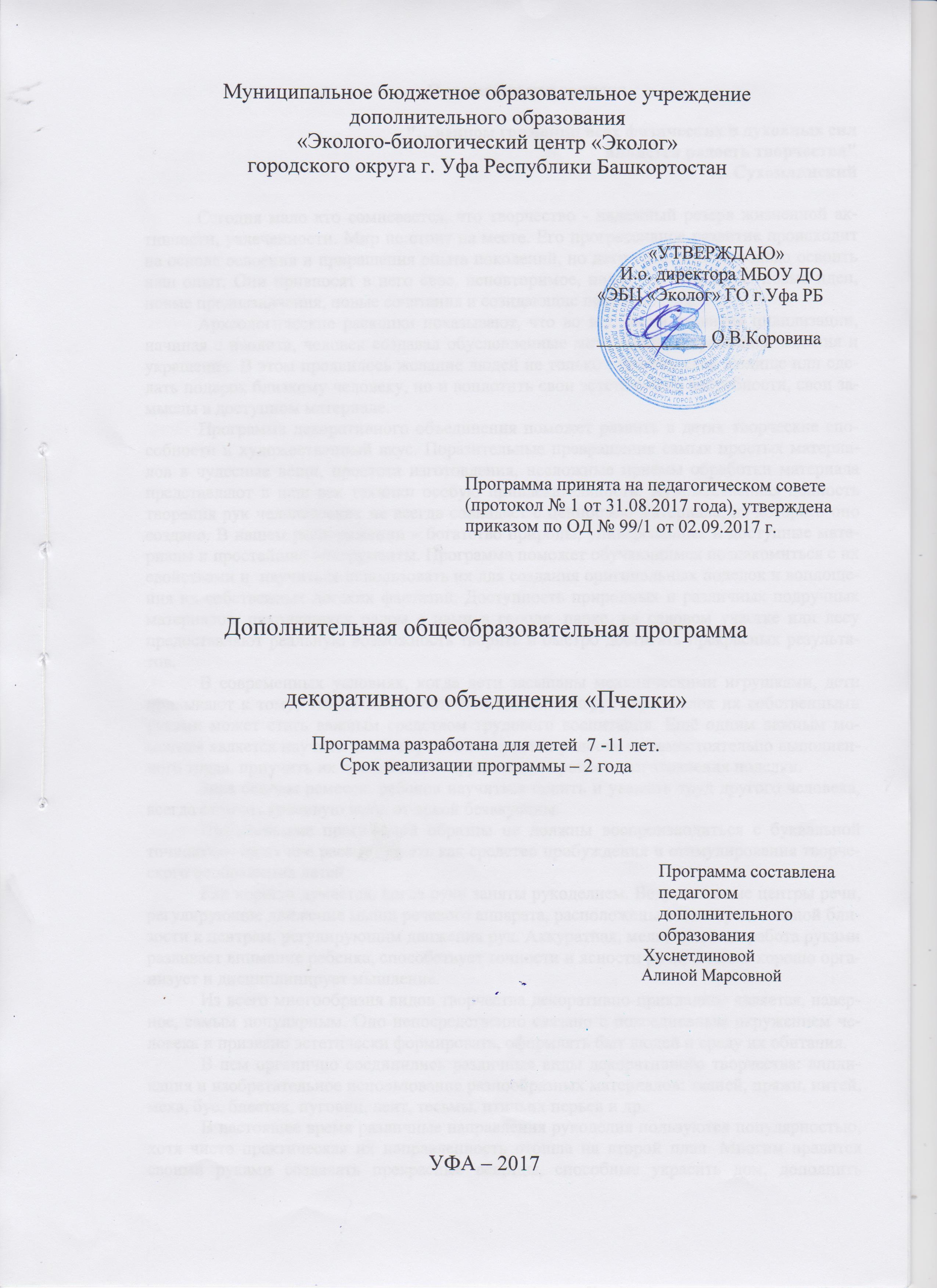 Пояснительная записка"…венцом гармонии всех физических и духовных силявляется радость творчества" А. Сухомлинский Сегодня мало кто сомневается, что творчество - надежный резерв жизненной активности, увлеченности. Мир не стоит на месте. Его прогрессивное развитие происходит на основе освоения и приращения опыта поколений, но дети способны не только освоить наш опыт. Они привносят в него свое, неповторимое, новое, своеобразное: новые идеи, новые предназначения, новые сочетания и созидающие противоречия.Археологические раскопки показывают, что во все эпохи развития цивилизации, начиная с неолита, человек создавал обусловленные материалом и традицией изделия и украшения. В этом проявилось желание людей не только украсить своё жилище или сделать подарок близкому человеку, но и воплотить свои эстетические потребности, свои замыслы в доступном материале.Программа декоративного объединения поможет развить в детях творческие способности и художественный вкус. Поразительные превращения самых простых материалов в чудесные вещи, простота изготовления, несложные приёмы обработки материала представляют в наш век техники особую привлекательность. Художественная ценность творения рук человеческих не всегда совпадает с ценностью материала, из которого оно создано. В нашем распоряжении – богатство природы, универсальные и доступные материалы и простейшие инструменты. Программа поможет обучающимся познакомиться с их свойствами и  научиться использовать их для создания оригинальных поделок и воплощения их собственных детских фантазий. Доступность природных и различных подручных материалов, находящихся рядом с нами в городе, парке, на садовом участке или лесу предоставляют реальную возможность творить и быстро достигать прекрасных результатов.В современных условиях, когда дети засыпаны механическими игрушками, дети привыкают к тому, что их забавляют. Изготовление игрушек, поделок их собственными руками может стать важным средством трудового воспитания. Ещё одним важным моментом является научить детей переживать чувство радости от самостоятельно выполненного труда, приучить их преодолевать трудности в процессе изготовления поделки.Зная основы ремесел, ребенок научиться ценить и уважать труд другого человека, всегда отличит красивую вещь от яркой безвкусицы.Предлагаемые программой образцы не должны воспроизводиться с буквальной точностью: их лучше рассматривать как средство пробуждения и стимулирования творческого воображения детей.Как хорошо думается, когда руки заняты рукоделием. Ведь мозговые центры речи, регулирующие движение мышц речевого аппарата, расположены в непосредственной близости к центрам, регулирующим движения рук. Аккуратная, мелкая, тонкая работа руками развивает внимание ребенка, способствует точности и ясности речи, а также хорошо организует и дисциплинирует мышление.Из всего многообразия видов творчества декоративно-прикладное является, наверное, самым популярным. Оно непосредственно связано с повседневным окружением человека и призвано эстетически формировать, оформлять быт людей и среду их обитания. В нем органично соединились различные виды декоративного творчества: аппликация и изобретательное использование разнообразных материалов: тканей, пряжи, нитей, меха, бус, блесток, пуговиц, лент, тесьмы, птичьих перьев и др.В настоящее время различные направления рукоделия пользуются популярностью, хотя чисто практическая их направленность отошла на второй план. Многим нравится своими руками создавать прекрасные вещицы, способные украсить дом, дополнить имидж. Кроме того, исключительность и неповторимость вещей, сделанных своими руками, придает им особенное очарование.Дополнительная общеобразовательная программа декоративного объединения «Пчёлки» отличается от аналогичных программ декоративно-прикладного направления оригинальным набором компонентов (аппликация, бумагопластика, пластика) знакомством и работой с самым разнообразным материалом (бумагой, картоном, тканью, нитками, пряжей, нетрадиционным и природным материалом). Данная программа предусматривает занятия по различным видам декоративно-прикладного творчества и направлена на развитие интереса к занятиям творчеством самостоятельно. Данная программа адаптирована для работы с учащимися начальных классов во внеурочной деятельности в рамках реализации ФГОС.  В основу программы положено обучение, основанное на развитии интереса и творческих возможностей школьников во внеурочное время. На занятиях дети не только знакомятся со свойствами различных материалов и как их можно использовать, но и учатся терпению, ловкости и мастерству движений, развивают художественный вкус.Актуальность настоящей программы состоит в том, что ее реализация позволяет приобщить детей к «ручному» труду, а это оказывает благотворное воздействие на формирование их нравственной сферы, развивает эстетические чувства, предоставляет им возможность овладеть навыками профессиональной деятельности, может обеспечить их последующее самоопределение во взрослой жизни.Новизна программы состоит в том, что она знакомит обучающихся с рядом областей декоративно-прикладного искусства, развивает их художественно-эстетические чувства, обеспечивает получение ими такого уровня знаний, навыков, мастерства, самостоятельного творческого мышления, который, возможно, даст право на профессиональную деятельность в избранной сфере. Широкий набор видов деятельности и материалов для работы позволяет не только расширить кругозор учащихся, но и раскрыть каждому ребенку свои индивидуальные способности, найти свой материал и свою технику, что, безусловно, окажет благотворное влияние и может быть,  будет способствовать осознанному выбору будущей профессии.Программа позволяет реализовывать индивидуальные потребности детей: коммуникативные, познавательные, инструментальные (обучение конкретному ремеслу). В процессе обучения не используется трудоемкая техника, но при этом возможно достижение такого уровня, который позволит обучающемуся создавать художественные изделия.Программа творческого объединения «Пчёлки» рассчитана на 1 год обучения, 144 часа, при занятиях дважды в неделю по 2 часа. Состав группы смешанный, предпочтительный возраст обучающихся - от 7 до 11 лет.Цель программы: содействие развитию творческих способностей и дарований детей посредством приобщения к рукодельным работам. Задачи обучающие:- дать понятия о свойствах бумаги, пластилина, ниток, пряжи, пластика, соленого теста, природного материала и познакомить с различными техническими приемами при работе с ними и их нестандартным, неожиданным применением;- обучать практическим навыкам работы с инструментами (ножницами, клеем, кистью, иглой);- формировать интерес к декоративно-прикладному творчеству;- формировать у обучающихся грамотный и творческий подход к собственной работе; - учить работать на хорошем художественном уровне и ориентировать на качество их работ;- осваивать навыки организации и планирования работы.	Задачи  воспитательные:- способствовать воспитанию творческой активности, стремление сделать что-то своими руками, терпение и упорство, необходимые при работе;- создать комфортную среду педагогического общения между педагогом и обучающимися;- формировать коммуникативную культуру, внимание и уважение к людям, терпимость к чужому мнению, умение работать в группе;- прививать бережное отношение к результатам своего труда и труда других детей;- способствовать формированию и развитию нравственных, эстетических, патриотических и других качеств личности обучающихся, духовно-нравственному, гражданско-патриотическому, трудовому воспитанию;- способствовать формированию интереса к творчеству народных мастеров.Задачи развивающие:- способствовать развитию художественно-творческих способностей, зрительно-образного мышления, фантазии и воображения детей;- способствовать развитию пространственного мышления, умения видеть образ, конструкцию изделия, представлять его в материале;- формировать художественный вкус и гармонию между формой и содержанием художественного образа;- развивать аналитическое мышление и самоанализ;- способствовать развитию мелкой моторики рук;- способствовать формированию и развитию познавательного интереса детей к творчеству.- удовлетворение индивидуальных потребностей обучающихся в интеллектуальном, художественно-эстетическом, нравственном и интеллектуальном развитии;- формирование культуры здорового и безопасного образа жизни, укрепление здоровья обучающихся;- выявление, развитие и поддержку талантливых обучающихся;- создание и обеспечение необходимых условий для личностного развития, укрепление здоровья, профессионального самоопределения и творческого труда обучающихся;- социализацию и адаптацию обучающихся к жизни в обществе;- формирование общей культуры обучающихся.Принципы, лежащие в основе программы:- гуманизации учебно-воспитательного процесса (создание условий для максимального раскрытия возможностей и способностей ребенка);- дифференциации и индивидуализации обучения (учет психических и физических возможностей и способностей каждого ребенка);- сознательности и активности (понимание обучающимися того, что данные умения и знания пригодятся им в жизни; проявление желания овладеть этими знаниями);- доступности (простота, соответствие возрастным и индивидуальным особенностям);- наглядности (иллюстративность, наличие дидактических материалов). «Чем более органов наших чувств принимает участие в восприятии какого-нибудь впечатления или группы впечатлений, тем прочнее ложатся эти впечатления в нашу механическую, нервную память, вернее сохраняются ею и легче потом вспоминаются» (К.Д. Ушинский);- демократичности (взаимодействие педагога и ученика в социуме, реализация собственных творческих потребностей);- научности (обоснованность, наличие методологической базы и теоретической основы);- «от простого к сложному» (научившись элементарным навыкам работы, ребенок применяет свои знания в выполнении сложных творческих работ).Тематика занятий строится с учетом интересов учащихся, возможности их самовыражения. В ходе усвоения детьми содержания программы учитывается темп развития специальных умений и навыков, степень продвинутости по образовательному маршруту, уровень самостоятельности, умение работать в коллективе. Программа позволяет индивидуализировать сложные работы: более сильным детям будет интересна сложная конструкция, менее подготовленным, можно предложить работу проще. При этом обучающий и развивающий смысл работы сохраняется. Это дает возможность предостеречь ребенка от страха перед трудностями, приобщить без боязни творить и создавать.Работы могут выполняться как индивидуально, так и коллективно. Итогом  освоения  программы является выставка работ учащихся.С целью выявления уровней обученности предлагается следующая градация: I уровень – репродуктивный с помощью педагога;II уровень – репродуктивный без помощи педагога;III уровень – продуктивный;IV уровень – творческий.      Ожидаемые результаты реализации программыИзучение теоретических тем и выполнение практических заданий предполагает приобретение:- знаний по декоративно-прикладному искусству;- навыков в выполнении различных поделок.К концу изучения программы обучающиеся:- проявляют стремление сделать что-то своими руками, терпение и упорство, необходимые при работе;- проявляют художественно-творческие способности, фантазию и воображения в работе;- проявляют познавательный интерес к творчеству;- приобщились к культуре здорового и безопасного образа жизни;- прошли социализацию и адаптацию к работе в коллективе;- получили представление об общей культуры поведения.Кроме этого обучающиеся должны знать:- свойства бумаги, пластилина, ниток, пряжи, пластика, поролона, синтепона, синтетические салфеток, соленого теста, природного материала, их применение и правила работы, различные технические приемы при работе с ними;- основные приемы изготовления из них сувениров, поделок, игрушек, простых предметов декора;- выполнять композиции на основе базовых форм техники;- названия инструментов и приспособлений (ножницы, дырокол, шило, игла, кисть) и правила техники безопасности, правила пользования инструментами и приспособлениями для изготовления поделок;- названия материалов (пластилин, перо, гофрированная (креповая) бумага, пластик, трикотаж, пряжа, распущенная пряжа, льняной (джутовый) шпагат, поролон, синтепон, синтетические салфетки, пайетки, бисер, скорлупа грецких орехов, куриных яиц, соленое тесто) с которыми они работали;уметь:
- выполнять поручение педагога, данное в устной форме; - владеть различными техниками выполнения аппликации; приемами работы с пряжей, нитками, тканью,  соленым тестом;- изготавливать самостоятельно поделку из пластилина, бумаги, пряжи, ниток, поролона, синтетических салфеток, соленого теста;- правильно организовывать и содержать в порядке рабочее место;- правильно использовать инструменты.- сделать шаблон-выкройку;- правильно соблюдать технологию изготовления изделия;- организовать и поддерживать порядок на своём рабочем месте.иметь представление:-о видах декоративно-прикладного искусства, знать термины аппликация, виды аппликаций, декорирование, торцевание.Условия реализации программы:Успешная реализация программы декоративного объединения «Пчёлки» зависит от подготовки материально-технической базы, помещения для занятий, мебели, оборудования, инструментов, наглядных пособий и т.д.Одним из важнейших требований к работе руководителя объединения является требование обеспечить полное соблюдение правил охраны труда детей, норм санитарной гигиены в помещениях и на рабочих местах и правил электро- и противопожарной безопасности при работе в объединении.Кабинет должен соответствовать установленным нормам (СанПиН) по площади, освещенности рабочих мест, расположению оборудования и материалов, качеству окраски стен и состоянию пола и др.В помещении должны быть шкафы для хранения инструментов, материалов, поделок детей. В объединении нужно иметь аптечку первой помощи, расположенную на видном месте. материально-техническое обеспечение программы  Для успешной реализации программы необходимы такие условия: - соответствующее помещение, доска, мел школьный (набор - белый и цветной), магниты, освещение каждого рабочего места;- подборка разнообразной литературы по изготовлению поделок, декорированию, рукоделию, коллекция изображений, альбомов, ксерокопий, фотографий по различным техникам рукоделия, - методический материал по предлагаемым темам работы;- ножницы, клей ПВА, клей-карандаш, канцелярский нож, скотч, бечевка, льняной (джутовый) шпагат, нитки, пряжа, распущенная пряжа, трикотаж, ленточки, отрезки тканей, поролон, синтепон, синтетические салфетки;- коробка (шкатулка для принадлежностей);- цветные карандаши, простой карандаш, кисти, краски, линейка, ластик;- цветная бумага, плотная бумага, цветной картон, толстый картон, копировальная бумага, крепированная (гофрированная) бумага; - предметы для отделки и декора: коробки из-под конфет, бутылочки, баночки из-под кофе, детского питания, стаканчики, яйца, шары и др.;- природный материал (перья, семечки, орехи и их скорлупа, скорлупа яиц, крупы, чай, макаронные изделия, пробка);- ноутбук с выходом в интернет.Учебно-тематический план 1 года обученияСодержание программы 1 года обучения1 Вводное занятие.Знакомство учащихся с ДЭБЦ и планом работы объединения «Пчёлки», распорядком работы и правилами поведения в объединении. Инструменты и приспособления, материалы, оборудование и техника безопасности. Знакомство учащихся с правилами безопасности труда при работе с клеем, ножницами. Рабочее место, его организация и содержание в образцовом порядке. Правила пожарной безопасности. (2 час.) 2 Лепка (14 час.).  История. Её разновидности, материалы, различные техники (высушивание на открытом воздухе, запекание)Практическая работа:Изготовление «Птички из сказки» (2 час.).Кошка на дорожке Творческая работа детей создать самостоятельную игрушку (2 час.).3 Аппликация (20 час.).  История аппликации. Виды аппликации (2 час.). Аппликация из бумаги. Практическая работа: Рыбка, открытка Цыпленок.Особенности выполнения аппликации из ткани. Навыки переноса рисунка при помощи копировальной бумаги (12 час.).Применение природного материала для аппликации.Аппликация из ниток и т.д.  (6 час.).Практическая работа: Котёнок и клубок.4 Работа с природным материалом (14 час.).  Практическая работа: верблюд, черепаха,5 Декорирование (10 час.).  Практическая работа: декорирование баночки для канц. принадлежностей6 Работа с нетрадиционным материалом (14 час.).  Виды применяемых материалов (упаковочный, фольга, макаронные изделия).7 Механическая игрушка (10 час.).  Практическая работа: Божья коровка , Мишка 8 Работа с бросовым материалом  (18 час.).  Работа с деревом. Особенности, преимущества изделий из данного материала.Практическая работа: фигурки животных, различных персонажей из мед.шпателей, палочек от мороженого.Мягкая набивная игрушка из трикотажа (носки, перчатки).Инструменты, приспособления, материалы, (трикотаж, искусственный мех) и способы их обработки (2 час.) Практическая работа: (гусеница, кактус, ежик, зайчик, гном, домовенок  (16 часов).9 Бумагопластика. Торцевание, его виды (16 час.).  Инструменты, приспособления, материалы: свойства креповой бумаги, ножницы, стержень от ручки, работа с клеем ПВА.10 Коллективно-творческие работы. Композиции(8 час.).  Коллективная работа к 8 марта11 ПОДВЕДЕНИЕ  ИТОГОВИтоговая выставка (2 ч).Учебно-тематический план 2 года обученияСодержание 2 года обучения1 Вводное занятие.Знакомство учащихся с планом работы объединения «Пчёлки» на второй год, распорядком работы и правилами поведения в объединении. Инструменты и приспособления, материалы, оборудование и техника безопасности. Знакомство учащихся с правилами безопасности труда при работе с клеем, ножницами. Рабочее место, его организация и содержание в образцовом порядке. Правила пожарной безопасности. (2 час.)2 Работа с природным материалом (6 час.). Практическая работа: корона из кленовых листьев, декоративная тарелка из природных материалов.3 Лепка (6 час.).  Разновидности работы с соленым тестом, различные техники окрашивания соленого теста.Практическая работа: цветы с использованием пластилина и пера. Бусы из соленого теста.Творческая работа детей: создание игрушки по своему замыслу.4 Аппликация (6 час.). Свойства различных материалов, применяемых для аппликаций.Практическая работа: аппликация по собственному сюжету. Зимняя картина,Аппликация из крупы и чая и т.д.  (6 час.).5 Декорирование (10 час.).  Практическая работа: декорирование вазочки, новогодней открытки, изготовление гирлянды, праздничной упаковки для подарков (10 час.).  6 Работа с нетрадиционным материалом (4 часа).  Виды применяемых материалов (упаковочный, макаронные изделия).Практическая работа: чайник, светильник (4 часа).  7 Работа с тканями. Основы шитья. Мягкая игрушка. (8 час.).  Практическая работа: Куклы.8 Основы ткачества и плетения (4 часа).Практическая работа: изготовление шнуров, браслета.9 Работа с бросовым материалом  (6 час.).  Практическая работа:  конструирование из медицинских шпателей, палочек от мороженого. Закладка из обрезков ткани.10 Бумагопластика. Крепированная бумага в декорировании. Торцевание. (6 час.).  Практическая работа: элементы декора, топиарий.11 Коллективно-творческие работы. Композиции (4 часа).  Коллективная работа к 8 марта «С Днём весны!»12 Посещение выставок ДПИ и экскурсии (4 час.).  13 ПОДВЕДЕНИЕ  ИТОГОВ Итоговая выставка (2 ч).Методическое обеспечение программыДля результативности обучения задания подобраны так, чтобы процесс обучения осуществлялся непрерывно от простого к более сложному. Программа основана на ручной деятельности. Как известно, ручной труд оказывает благоприятное влияние на развитие интеллекта, речи и психологических функций ребенка в целом. Формы занятий выбираются, исходя из возрастных и психологических особенностей обучающихся. В процессе практической деятельности основными формами являются групповые занятия. В структуре занятий преобладает практическая часть с целью закрепить умения и освоить навыки работы. При изложении теории целесообразно использовать методы рассказа, с элементами показа, беседы с учетом возрастных особенностей.Другие формы: для младшего возраста – игра, в т.ч. ролевая, сюжетные занятия, для среднего возраста: экскурсии, тематические праздники, посиделки, оформление выставок и экспозиций, обсуждение, конкурс. На протяжении всего обучения предполагается посещение учащимися различных выставок по декоративно-прикладному искусству, библиотек. Это не только расширит кругозор учащихся, но и даст им более полное представление об изучаемом предмете, обогатит и стимулирует творческий процесс. На занятиях используются различные методы обучения (словесный, наглядный, практический, инновационного, проблемного обучения, опережающего обучения) и их сочетание. Каждая новая тема может начинаться с вопроса, загадки, постановки проблемы, рассказа.На начальном этапе изготавливаются простейшие поделки. Это способствует большей заинтересованности учащихся в работе, пробуждению творческой активности. На следующих этапах учащиеся могут выполнять изделие, как по готовым образцам, так и по эскизам, придуманными ими. Затем осуществляется переход к следующему этапу освоения работ в заданной технике. Осуществляется постепенный рост созидательного восприятия мира. Для получения качественных изделий, отличающихся профессиональностью исполнения, необходимо соучастие педагога. Для определения результативности в течение учебного года проводятся выставки поделок и работ, принимается участие в школьных тематических выставках. Такой подход, не травмируя детскую психику, позволяет сформировать положительную мотивацию их деятельности и в форме игры научить самоанализу. Методы диагностики результативности освоения программы обучающимися: - анализ правильности выполнения заданий;- анализ активности на занятии;- сравнение исходных, текущих и итоговых результатов выполнения заданий;- сопоставление с критериями ожидаемых результатов в обучении, воспитании и развитии;-  общая оценка усвоения программы. Методы диагностики степени реализации программы:- анализ успешности усвоения всеми обучающимися программного материала;- анализ полноты реализации программы;- анализ творческих достижений обучающихся;После проведения анализа возможна корректировка программного материала, внесение изменений и дополнений.При нынешней загруженности детей в школе, огромном информационном потоке, обрушивающемся на ребенка, заинтересовать и научить рукоделию довольно сложно. Творческие начинания учащихся непременно поощряются педагогом, направляются в нужное русло. Особое внимание обращается на доброжелательную атмосферу, что способствует выявлению индивидуальности каждого ребенка. Список литературы для педагога1.Педагогика/под редакцией П.И. Пидкасистого/М.:Пед.наследие России, 20102. Сластенин В.А. и др. Общая педагогика в 2 частях. М.:Академия,20103. ПодласыйИ.П. Педагогика. М.:Просвещение,20104.Харламов И.Ф.Педагогика.М.:Юристь – Гардарика,20095.Педагогика:педагогические истории, системы,технологии /Под редакцией С.А. Смирнова/ М.:Академия,20106.Селевко Г.К. Энциклопедия образовательных технологий.-М.:Народное образование,20107.Федеральный Закон «Об образовании в РФ» - М.,2012 8.О внесении изменений и дополнений в Закон РБ «Об образовании» - Уфа,20129.Санитарно – эпидемиологические требования к условиям и организации обучения в ОУ:СанПин2.4.2.8.10.Конвенция ООН «О правах ребенка» - М.,201011.Долгосрочная целевая программа развития образования РБ на 2013 – 2017г.г. – Уфа, 2013 12. Календарь для школьника 13. Школа	рукоделия «Олимп». М., 199914. Г.М.Коджаспирова, А.Ю.Коджаспиров. Педагогический словарь М.,АСАОБМА,200115. Джим Баррет Протестируйте себя. Способность, личность, мотивация, карьера, СПБ «Питер»,200316. Кулагина И.Ю. Возрастная психология М.,199617. Лишин	О.О. Педагогическая психология воспитания М.,199718. Щуркова Н.Е. и др. Новые процессы технологии воспитания М,1997СПИОК ЛИТЕРАТУРЫ ДЛЯ ДЕТЕЙ И РОДИТЕЛЕЙ1. И.Черныш Поделки из природных материалов М., Аст-Пресс, 1999.2. И.Черныш Забавные поделки к праздникам М., Айрис-Пресс, 2004.3. Л.Каченаускайте Аппликация Аст-Сталкер, 2003.4. Е.В.Высоцкая,  Л.Н. Куликович. Подарки своими руками Минск, «Харвест», 20045. И.Рудакова «Подарки своими руками»6. К.Лубковска, И.Згрыхова. Сделаем это сами М., Просвещение, 1983.№Т е м аВсегоТеорияПрактика11Вводное занятие. Техника безопасности. Правила пожарной безопасности22-2Лепка (пластилин, солёное тесто)1421223Аппликация (цветная бумага, крепированная бумага, пряжа, нить, ткань, поролон, синтепон, крупы, чай)2041644Работа с природным материалом (скорлупа гр.орехов, скорлупа кур.яиц, семена и косточки, перья, пробка)1441045Декорирование (баночки, коробки от конфет)102856Работа с нетрадиционным материалом (упаковочный, фольга, макаронные изделия)8267Механическая игрушка102888Основы ткачества и плетения (плетение лучевое, изготовление шнуров)82679Работа с бросовым материалом (шпатели, палочки от мороженого, палочки для шашлыка, трубочки от сока, пластиковые бутылки, стаканчики, обрезки трикотажа)18414811Бумагопластика. Торцевание, его виды16412112Коллективно-творческие работы. Композиции 82613Подведение итогов22-114Резерв (организация и проведение выставки работ)6-6115Посещение выставок ДПИ и экскурсии)88-Всего:14438106№Т е м аВсегоТеорияПрактика11Вводное занятие. Техника безопасности. Правила пожарной безопасности22-2Работа с природным материалом (осенние листья, семена, плоды и косточки, перья, пробка)6-63Лепка (пластилин, солёное тесто)6-624Аппликация (крепированная бумага, пряжа, нить, крупы, соль, чай)6-645Декорирование (открытки, гирлянды)102656Работа с нетрадиционным материалом (упаковочный,  макаронные изделия)4-47Работа с тканями. Основы шитья. Мягкая игрушка. Куклы. 82688Основы ткачества и плетения (плетение шнуров, браслетов)42279Работа с бросовым материалом (шпатели, палочки от мороженого, баночки, обрезки трикотажа)6-6810Бумагопластика. Крепированная бумага в декорировании. Торцевание62411Коллективно-творческие работы. Композиции 4-4112Посещение выставок ДПИ и экскурсии44-13Подведение итогов22-114Резерв (организация и проведение выставки работ)4-4Всего:721656